COLEGIO EMILIA RIQUELMEGUIA DE APRENDIZAJE EN CASAACTIVIDAD VIRTUAL SEMANA DEL 07 AL 11 DE SEPTIEMBRE COLEGIO EMILIA RIQUELMEGUIA DE APRENDIZAJE EN CASAACTIVIDAD VIRTUAL SEMANA DEL 07 AL 11 DE SEPTIEMBRE COLEGIO EMILIA RIQUELMEGUIA DE APRENDIZAJE EN CASAACTIVIDAD VIRTUAL SEMANA DEL 07 AL 11 DE SEPTIEMBRE 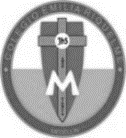 Asignatura: Lengua CastellanaGrado:   4°Docente: Estefanía LondoñoDocente: Estefanía LondoñoLunes, 07 de septiembre del 2020   Agenda virtual: La oración y sus partes. (Clase virtual 8:00am por ZOOM)                             Trabajo en el libro pág. 174 a la 178. Como ya trabajamos el tema de la oración este será un repaso de la temática. Martes, 08 de septiembre del 2020   Agenda virtual: Cartilla de lectura crítica. Trabajo en la catilla de lectura crítica pág. 10 y 11 .OJO el punto 8 no se hace.Miércoles, 09 de septiembre del 2020   Agenda virtual: Realización de las pruebas de los tres editores. Jueves, 10 de septiembre del 2020   Agenda virtual:   Realización de las pruebas de los tres editores. Lunes, 07 de septiembre del 2020   Agenda virtual: La oración y sus partes. (Clase virtual 8:00am por ZOOM)                             Trabajo en el libro pág. 174 a la 178. Como ya trabajamos el tema de la oración este será un repaso de la temática. Martes, 08 de septiembre del 2020   Agenda virtual: Cartilla de lectura crítica. Trabajo en la catilla de lectura crítica pág. 10 y 11 .OJO el punto 8 no se hace.Miércoles, 09 de septiembre del 2020   Agenda virtual: Realización de las pruebas de los tres editores. Jueves, 10 de septiembre del 2020   Agenda virtual:   Realización de las pruebas de los tres editores. Lunes, 07 de septiembre del 2020   Agenda virtual: La oración y sus partes. (Clase virtual 8:00am por ZOOM)                             Trabajo en el libro pág. 174 a la 178. Como ya trabajamos el tema de la oración este será un repaso de la temática. Martes, 08 de septiembre del 2020   Agenda virtual: Cartilla de lectura crítica. Trabajo en la catilla de lectura crítica pág. 10 y 11 .OJO el punto 8 no se hace.Miércoles, 09 de septiembre del 2020   Agenda virtual: Realización de las pruebas de los tres editores. Jueves, 10 de septiembre del 2020   Agenda virtual:   Realización de las pruebas de los tres editores. Lunes, 07 de septiembre del 2020   Agenda virtual: La oración y sus partes. (Clase virtual 8:00am por ZOOM)                             Trabajo en el libro pág. 174 a la 178. Como ya trabajamos el tema de la oración este será un repaso de la temática. Martes, 08 de septiembre del 2020   Agenda virtual: Cartilla de lectura crítica. Trabajo en la catilla de lectura crítica pág. 10 y 11 .OJO el punto 8 no se hace.Miércoles, 09 de septiembre del 2020   Agenda virtual: Realización de las pruebas de los tres editores. Jueves, 10 de septiembre del 2020   Agenda virtual:   Realización de las pruebas de los tres editores. 